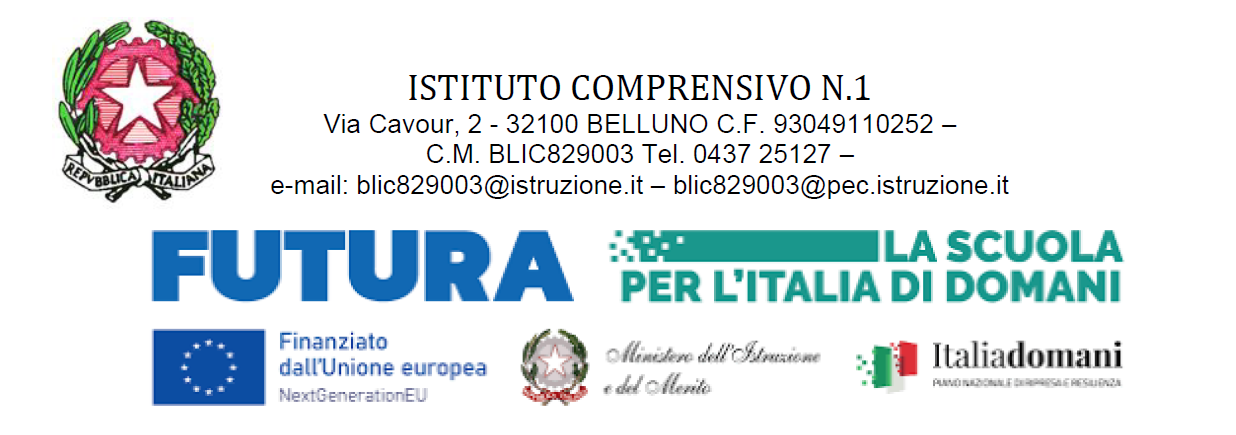 Avviso esterno per la selezione di un TUTOR INTERNO/ ESTERNO al fine di attuare un secondo Percorso di introduzione al Coding che permette agli alunni di sviluppare il pensiero computazionale e la capacità di problem solving attraverso la programmazione a blocchi e la robotica educativa rivolto alle classi I della Scuola secondaria di I grado.ALLEGATO “A” ALL’AVVISO DI DOMANDA DI PARTECIPAZIONEProcedura di selezione per il conferimento di 1 incarico individuale di TUTOR INTERNO/ESTERNO per attuare un percorso di introduzione al Coding che permette agli alunni di sviluppare il pensiero computazionale e la capacità di problem solving attraverso la programmazione a blocchi e la robotica educativa rivolto alle classi I della Scuola secondaria di I grado. Il/la sottoscritto/a ______________________________________________ nato/a a ________________________ il____________________ residente a___________________________ Provincia di ___________________ Via/Piazza _______________________________________________n. _________ Codice Fiscale ________________________________________________________, in qualità di ______________________________________________ (se appartenente al personale interno dell’istituzione scolastica)consapevole che la falsità in atti e le dichiarazioni mendaci sono punite ai sensi del codice penale e delle leggi speciali in materia e che, laddove dovesse emergere la non veridicità di quanto qui dichiarato, si avrà la decadenza dai benefici eventualmente ottenuti ai sensi dell’art. 75 del d.P.R. n. 445 del 28 dicembre 2000 e l’applicazione di ogni altra sanzione prevista dalla legge, nella predetta qualità, ai sensi e per gli effetti di cui agli artt. 46 e 47 del d.P.R. n. 445 del 28 dicembre 2000,CHIEDEdi essere ammesso/a a partecipare alla procedura in oggetto per la selezione di:1 tutor interno/esterno per  un percorso di formazione di 10 ore di introduzione al Coding che permette agli alunni di sviluppare il pensiero computazionale e la capacità di problem solving attraverso la programmazione a blocchi e la robotica educativa rivolto alle classi I della Scuola secondaria di I grado.A tal fine, dichiara, sotto la propria responsabilità:1. che i recapiti presso i quali si intendono ricevere le comunicazioni sono i seguenti:· indirizzo posta elettronica istituzionale:____________________________________· indirizzo posta elettronica certificata (PEC) se posseduta: _____________________· numero di telefono: __________________________________________________,autorizzando espressamente l’Istituzione scolastica all’utilizzo dei suddetti mezzi per effettuare le comunicazioni;2. di essere informato/a che l’Istituzione scolastica non sarà responsabile per il caso di dispersione di comunicazioni dipendente da mancata o inesatta indicazione dei recapiti di cui al comma 1, oppure da mancata o tardiva comunicazione del cambiamento degli stessi;3. di aver preso visione del Decreto e dell’Avviso e di accettare tutte le condizioni ivi contenute;4. di prestare il proprio consenso, ai fini dell’espletamento della procedura in oggetto e del successivo conferimento dell’incarico, al trattamento dei propri dati personali ai sensi dell’art. 13 del Regolamento (UE) 2016/679 e del d.lgs. 30 giugno 2003, n. 196.Ai fini della partecipazione alla procedura in oggetto, il sottoscritto/a __________________________________DICHIARA ALTRESÌ-di possedere i requisiti di ammissione alla selezione in oggetto e, nello specifico, di:I. avere la cittadinanza italiana o di uno degli Stati membri dell’Unione europea;II. avere il godimento dei diritti civili e politici;III. non essere stato escluso/a dall’elettorato politico attivo;IV. possedere l’idoneità fisica allo svolgimento delle funzioni cui la presente procedura di selezione si riferisce;V. non aver riportato condanne penali e di non essere destinatario/a di provvedimenti che riguardano l’applicazione di misure di prevenzione, di decisioni civili e di provvedimenti amministrativi iscritti nel casellario giudiziale;VI. non essere sottoposto/a a procedimenti penali o se sì a quali________________;VII. non essere stato/a destituito/a o dispensato/a dall’impiego presso una Pubblica Amministrazione;VIII. non essere stato/a dichiarato/a decaduto/a o licenziato/a da un impiego statale;IX. non trovarsi in situazione di incompatibilità, ai sensi di quanto previsto dal d.lgs. n. 39/2013 e dall’art. 53, del d.lgs. n. 165/2001;ovvero, nel caso in cui sussistano situazioni di incompatibilità, che le stesse sono le seguenti:_________________________________________________________________________________________________________________________________________________________________________________________________________________________________;X. non trovarsi in situazioni di conflitto di interessi, anche potenziale, ai sensi dell’art. 53, comma 14, del d.lgs. n. 165/2001, che possano interferire con l’esercizio dell’incarico;-di possedere i requisiti richiesti per la qualifica selezionata del bando in oggettoSi allega alla presente curriculum vitae sottoscritto contenente una autodichiarazione di veridicità dei dati e delle informazioni contenute, ai sensi degli artt. 46 e 47 del D.P.R. 445/2000 nonché griglia di autovalutazione dei titoli e delle esperienze (all.A1) e fotocopia del documento di identità in corso di validità.Luogo e data Firma del Partecipante_______________, ______________ ____________________________ALLEGATO A1 - GRIGLIA DI VALUTAZIONELa graduatoria sarà redatta sulla base delle seguenti griglie di valutazione:DESCRITTORIINDICATORIPUNTIDa compilare a cura del candidatoDa compilare a cura della scuolaTitoli di studiolaurea di vecchio ordinamento oppure laurea specialistica  o magistrale di nuovo ordinamento in discipline STEM5Master 3Corsi di formazione afferenti alla tipologia di intervento1Incarichi di insegnamento in progetti di ampliamento dell’offerta formativa attinenti all’interno dell’Istituto ( per ogni progetto)1Incarichi di insegnamento in progetti di ampliamento dell’offerta formativa attinenti presso altri istituti ( per ogni progetto)0,5Esperienza lavorativaOgni anno di insegnamento non di ruolo presso Istituzioni Educative statali0,5Ogni anno di insegnamento di ruolo presso Istituzioni Educative statali1